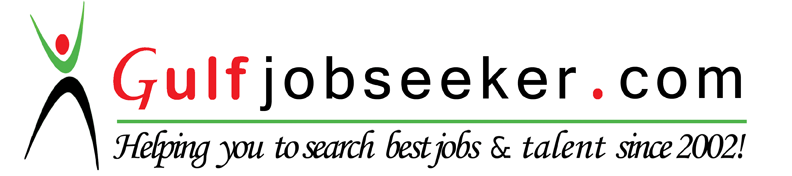 Contact HR Consultant for CV No: 319320E-mail: response@gulfjobseekers.comWebsite: http://www.gulfjobseeker.com/employer/cvdatabasepaid.php OBJECTIVES:Look for the job that suit my qualification in your esteemed organization and process provide a friend working environment and opportunity for my career growth.WORKING EXPERIENCE(s):Oscar cinema LLC	Sanaiya Al Ain	United Arab Emirates	May 21, 2011 – May 21, 2015	Position: telephone operator /ticketing/cashier/sales/office workDuties & ResponsibilitiesTo answer the telephone proper greetings.Give the costumers the information about the movies they need.Greet costumers entering establishment.Issue receips, refunds, credits or change due to costumers.Manage information kiosks or displays of event signs or posters.Making vouchers receips, bank slips, filing important files.Universal Robina Corporation	San Fernando Pampanga, Philippines	Oct. 2008-nov2009	Position: production checker in confectionary & snacks department Duties & ResponsibilitiesTo make sure those products meet food safety.To keep records of the entire test they carried out.The checker inspector may be responsible for declaring that a product is not safe or is not of the specified quality.To measure and weight products, examine sample and test them.As a checker inspector, we must be observant and very good at paying attention to detail. We will also need to be patient as some test are complex and take a long time to complete.EDUCATIONAL BACKGROUND:Tertiary			:	AMA Computer Learning Center Gua-Gua Pampanga, PhilippinesCourse			:	Business Information Management.Secondary 			:	Santa Rita College 					San Jose Santa Rita Pampanga, PhilippinesPrimary			:	San Juan Elementary School					San Juan Santa Rita Pampanga SKILLS:	Computer Literate (MS Office) Good Interpersonal SkillsCustomer Service orientedClerical works and encodingCan do office works OTHER QUALIFICATIONS:Can work efficiently even under pressure, on shifting schedule and overtime, can report to work when a need arises, organized and disciplined at work, interested on all kinds of learning, fast learner, team player, responsible and committed.I hereby certify that all of the information above is true to the best of my knowledge.